Los criterios establecidos en esta ficha hacen parte del proceso de contratación y son los referentes para la selección de los bienes y/o servicios a contratar; garantizando la minimización de impactos ambientales y potenciando los impactos sociales de la entidad.  Servicio de fotocopiado y/o mantenimiento de fotocopias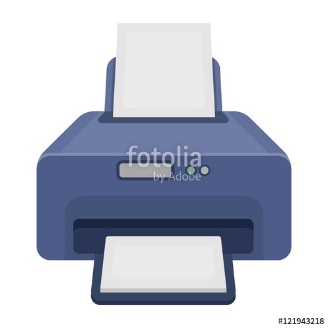 Justificación:  En el ejercicio de la actividad del servicio de fotocopiado, se usan insumos que son reciclables como el papel, que requieren a su vez ser producidos con características que minimicen impactos ambientales negativos, por otra parte, también se generan residuos peligrosos como el tóner, que deben ser dispuesto de una manera adecuada con gestores autorizados. Por lo cual, es necesario tomar medidas para la generación de conciencia en los operadores del servicio y los usuarios del mismo.  Justificación:  En el ejercicio de la actividad del servicio de fotocopiado, se usan insumos que son reciclables como el papel, que requieren a su vez ser producidos con características que minimicen impactos ambientales negativos, por otra parte, también se generan residuos peligrosos como el tóner, que deben ser dispuesto de una manera adecuada con gestores autorizados. Por lo cual, es necesario tomar medidas para la generación de conciencia en los operadores del servicio y los usuarios del mismo.  Justificación:  En el ejercicio de la actividad del servicio de fotocopiado, se usan insumos que son reciclables como el papel, que requieren a su vez ser producidos con características que minimicen impactos ambientales negativos, por otra parte, también se generan residuos peligrosos como el tóner, que deben ser dispuesto de una manera adecuada con gestores autorizados. Por lo cual, es necesario tomar medidas para la generación de conciencia en los operadores del servicio y los usuarios del mismo.  Justificación:  En el ejercicio de la actividad del servicio de fotocopiado, se usan insumos que son reciclables como el papel, que requieren a su vez ser producidos con características que minimicen impactos ambientales negativos, por otra parte, también se generan residuos peligrosos como el tóner, que deben ser dispuesto de una manera adecuada con gestores autorizados. Por lo cual, es necesario tomar medidas para la generación de conciencia en los operadores del servicio y los usuarios del mismo.  Justificación:  En el ejercicio de la actividad del servicio de fotocopiado, se usan insumos que son reciclables como el papel, que requieren a su vez ser producidos con características que minimicen impactos ambientales negativos, por otra parte, también se generan residuos peligrosos como el tóner, que deben ser dispuesto de una manera adecuada con gestores autorizados. Por lo cual, es necesario tomar medidas para la generación de conciencia en los operadores del servicio y los usuarios del mismo.  Justificación:  En el ejercicio de la actividad del servicio de fotocopiado, se usan insumos que son reciclables como el papel, que requieren a su vez ser producidos con características que minimicen impactos ambientales negativos, por otra parte, también se generan residuos peligrosos como el tóner, que deben ser dispuesto de una manera adecuada con gestores autorizados. Por lo cual, es necesario tomar medidas para la generación de conciencia en los operadores del servicio y los usuarios del mismo.  Justificación:  En el ejercicio de la actividad del servicio de fotocopiado, se usan insumos que son reciclables como el papel, que requieren a su vez ser producidos con características que minimicen impactos ambientales negativos, por otra parte, también se generan residuos peligrosos como el tóner, que deben ser dispuesto de una manera adecuada con gestores autorizados. Por lo cual, es necesario tomar medidas para la generación de conciencia en los operadores del servicio y los usuarios del mismo.  Justificación:  En el ejercicio de la actividad del servicio de fotocopiado, se usan insumos que son reciclables como el papel, que requieren a su vez ser producidos con características que minimicen impactos ambientales negativos, por otra parte, también se generan residuos peligrosos como el tóner, que deben ser dispuesto de una manera adecuada con gestores autorizados. Por lo cual, es necesario tomar medidas para la generación de conciencia en los operadores del servicio y los usuarios del mismo.  Justificación:  En el ejercicio de la actividad del servicio de fotocopiado, se usan insumos que son reciclables como el papel, que requieren a su vez ser producidos con características que minimicen impactos ambientales negativos, por otra parte, también se generan residuos peligrosos como el tóner, que deben ser dispuesto de una manera adecuada con gestores autorizados. Por lo cual, es necesario tomar medidas para la generación de conciencia en los operadores del servicio y los usuarios del mismo.  Justificación:  En el ejercicio de la actividad del servicio de fotocopiado, se usan insumos que son reciclables como el papel, que requieren a su vez ser producidos con características que minimicen impactos ambientales negativos, por otra parte, también se generan residuos peligrosos como el tóner, que deben ser dispuesto de una manera adecuada con gestores autorizados. Por lo cual, es necesario tomar medidas para la generación de conciencia en los operadores del servicio y los usuarios del mismo.  Justificación:  En el ejercicio de la actividad del servicio de fotocopiado, se usan insumos que son reciclables como el papel, que requieren a su vez ser producidos con características que minimicen impactos ambientales negativos, por otra parte, también se generan residuos peligrosos como el tóner, que deben ser dispuesto de una manera adecuada con gestores autorizados. Por lo cual, es necesario tomar medidas para la generación de conciencia en los operadores del servicio y los usuarios del mismo.  Justificación:  En el ejercicio de la actividad del servicio de fotocopiado, se usan insumos que son reciclables como el papel, que requieren a su vez ser producidos con características que minimicen impactos ambientales negativos, por otra parte, también se generan residuos peligrosos como el tóner, que deben ser dispuesto de una manera adecuada con gestores autorizados. Por lo cual, es necesario tomar medidas para la generación de conciencia en los operadores del servicio y los usuarios del mismo.  Justificación:  En el ejercicio de la actividad del servicio de fotocopiado, se usan insumos que son reciclables como el papel, que requieren a su vez ser producidos con características que minimicen impactos ambientales negativos, por otra parte, también se generan residuos peligrosos como el tóner, que deben ser dispuesto de una manera adecuada con gestores autorizados. Por lo cual, es necesario tomar medidas para la generación de conciencia en los operadores del servicio y los usuarios del mismo.  Justificación:  En el ejercicio de la actividad del servicio de fotocopiado, se usan insumos que son reciclables como el papel, que requieren a su vez ser producidos con características que minimicen impactos ambientales negativos, por otra parte, también se generan residuos peligrosos como el tóner, que deben ser dispuesto de una manera adecuada con gestores autorizados. Por lo cual, es necesario tomar medidas para la generación de conciencia en los operadores del servicio y los usuarios del mismo.  Justificación:  En el ejercicio de la actividad del servicio de fotocopiado, se usan insumos que son reciclables como el papel, que requieren a su vez ser producidos con características que minimicen impactos ambientales negativos, por otra parte, también se generan residuos peligrosos como el tóner, que deben ser dispuesto de una manera adecuada con gestores autorizados. Por lo cual, es necesario tomar medidas para la generación de conciencia en los operadores del servicio y los usuarios del mismo.  Justificación:  En el ejercicio de la actividad del servicio de fotocopiado, se usan insumos que son reciclables como el papel, que requieren a su vez ser producidos con características que minimicen impactos ambientales negativos, por otra parte, también se generan residuos peligrosos como el tóner, que deben ser dispuesto de una manera adecuada con gestores autorizados. Por lo cual, es necesario tomar medidas para la generación de conciencia en los operadores del servicio y los usuarios del mismo.  CRITERIOS SOSTENIBLES DE SELECCIÓN  CRITERIOS SOSTENIBLES DE SELECCIÓN  En el siguiente apartado se encuentran los criterios de referencia para incluir en la formulación de estudios previos que serán habilitantes para la selección del proveedor del bien o servicio, así como aquellos que harán parte de las obligaciones específicas.  a. Especificaciones técnicas servicio de fotocopiadoPresentar el protocolo o plan de manejo de residuos convencionales y peligrosos, determinando como mínimo cómo y a quien se efectúa la disposición y entrega de residuos.Contar con el registro ante el IDEAM como generador de residuos peligrosos cuando genere más de  mes. La(s) fotocopiadora(s) debe contar con norma técnica de bajo consumo energético, o demostrar que su consumo de energía es menor a otros de su misma categoría a través de su ficha técnica.Las fotocopiadoras deben contar con la opción de fotocopiado por ambas caras. Garantizar que el personal que preste el servicio a su nombre cuentan con la edad mínima para trabajar, así como también no promueve el trabajo infantil, mediante una declaración firmada.Garantizar que el personal que presta el servicio se encuentra afiliado al sistema de seguridad social y salud en el trabajo.Promover la vinculación dentro de su equipo de trabajo de personas en riesgo de exclusión social, enviando una declaración firmada y con los datos de las personas. Si la contratación incluye el manteniendo de estos elementos o es exclusivo de mantenimiento tener en cuenta los siguientes criterios: b. Especificaciones técnicas mantenimiento de fotocopiadorasLos elementos de limpieza empleados para el mantenimiento de fotocopiadoras deberán ser biodegradables, demostrando estas características con las fichas de cada producto.Garantizar que el personal que preste el servicio a su nombre cuentan con la edad mínima para trabajar, así como también no promueve el trabajo infantil, mediante una declaración firmada.Garantizar que el personal que presta el servicio se encuentra afiliado al sistema de seguridad social y salud en el trabajo.Promover la vinculación dentro de su equipo de trabajo de personas en riesgo de exclusión social, enviando una declaración firmada y con los datos de las personas. En el siguiente apartado se encuentran los criterios de referencia para incluir en la formulación de estudios previos que serán habilitantes para la selección del proveedor del bien o servicio, así como aquellos que harán parte de las obligaciones específicas.  a. Especificaciones técnicas servicio de fotocopiadoPresentar el protocolo o plan de manejo de residuos convencionales y peligrosos, determinando como mínimo cómo y a quien se efectúa la disposición y entrega de residuos.Contar con el registro ante el IDEAM como generador de residuos peligrosos cuando genere más de  mes. La(s) fotocopiadora(s) debe contar con norma técnica de bajo consumo energético, o demostrar que su consumo de energía es menor a otros de su misma categoría a través de su ficha técnica.Las fotocopiadoras deben contar con la opción de fotocopiado por ambas caras. Garantizar que el personal que preste el servicio a su nombre cuentan con la edad mínima para trabajar, así como también no promueve el trabajo infantil, mediante una declaración firmada.Garantizar que el personal que presta el servicio se encuentra afiliado al sistema de seguridad social y salud en el trabajo.Promover la vinculación dentro de su equipo de trabajo de personas en riesgo de exclusión social, enviando una declaración firmada y con los datos de las personas. Si la contratación incluye el manteniendo de estos elementos o es exclusivo de mantenimiento tener en cuenta los siguientes criterios: b. Especificaciones técnicas mantenimiento de fotocopiadorasLos elementos de limpieza empleados para el mantenimiento de fotocopiadoras deberán ser biodegradables, demostrando estas características con las fichas de cada producto.Garantizar que el personal que preste el servicio a su nombre cuentan con la edad mínima para trabajar, así como también no promueve el trabajo infantil, mediante una declaración firmada.Garantizar que el personal que presta el servicio se encuentra afiliado al sistema de seguridad social y salud en el trabajo.Promover la vinculación dentro de su equipo de trabajo de personas en riesgo de exclusión social, enviando una declaración firmada y con los datos de las personas. c.  Obligaciones específicas servicio de fotocopiadoPara las actividades de fotocopiado se deben emplear productos de papel que sean fabricados con: residuos agroindustriales, papel reciclado, o madera proveniente de fuentes forestales sostenibles, preferiblemente que cumplan con los criterios ambientales de sello Ambiental Colombiano, de acuerdo a la NTC 6019.El proveedor del servicio se compromete a realizar la gestión adecuada de los residuos peligros que genere. Como constancia de esto se entregará copias de los certificados de transporte, almacenamiento y disposición final de los mismos. (Los gestores deberán contar con los permisos respectivos de la autoridad ambiental competente). Presentar mensualmente un informe en donde se relacione el consumo de cada tipo de papel por dependencia. Atender las inspecciones ambientales realizadas por la SDG, permitiendo el recorrido por las instalaciones, realizar entrevistas al personal, obtener registro documental y fotográfico.d. Obligaciones específicas mantenimiento de fotocopiadoDebe establecerse que el mantenimiento sea realizado en zonas alejadas de los puestos de trabajo de los Servidores Públicos y con circulación de aire, con la finalidad de no afectar la salud de estos y el personal encargado del mantenimiento. Tomar las medidas necesarias para evitar la contaminación ambiental durante sus operaciones. (No dejar sustancias con materiales nocivos para la flora, fauna, salud humana o animal). Para esto deberá tener en cuenta lo estipulado en la y el procedimiento Gestión Integral de Residuos Sólidos de la entidad.c.  Obligaciones específicas servicio de fotocopiadoPara las actividades de fotocopiado se deben emplear productos de papel que sean fabricados con: residuos agroindustriales, papel reciclado, o madera proveniente de fuentes forestales sostenibles, preferiblemente que cumplan con los criterios ambientales de sello Ambiental Colombiano, de acuerdo a la NTC 6019.El proveedor del servicio se compromete a realizar la gestión adecuada de los residuos peligros que genere. Como constancia de esto se entregará copias de los certificados de transporte, almacenamiento y disposición final de los mismos. (Los gestores deberán contar con los permisos respectivos de la autoridad ambiental competente). Presentar mensualmente un informe en donde se relacione el consumo de cada tipo de papel por dependencia. Atender las inspecciones ambientales realizadas por la SDG, permitiendo el recorrido por las instalaciones, realizar entrevistas al personal, obtener registro documental y fotográfico.d. Obligaciones específicas mantenimiento de fotocopiadoDebe establecerse que el mantenimiento sea realizado en zonas alejadas de los puestos de trabajo de los Servidores Públicos y con circulación de aire, con la finalidad de no afectar la salud de estos y el personal encargado del mantenimiento. Tomar las medidas necesarias para evitar la contaminación ambiental durante sus operaciones. (No dejar sustancias con materiales nocivos para la flora, fauna, salud humana o animal). Para esto deberá tener en cuenta lo estipulado en la y el procedimiento Gestión Integral de Residuos Sólidos de la entidad.